How to Enroll a Wellness AdvocateTo enroll someone login to your doterra acct at mydoterra.com.  Go to the Dashboard Tab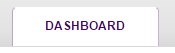 On the top right corner you will see a rectangle box that says - Enroll a Wellness Advocate - click there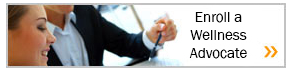 Select the Wholesale Prices Option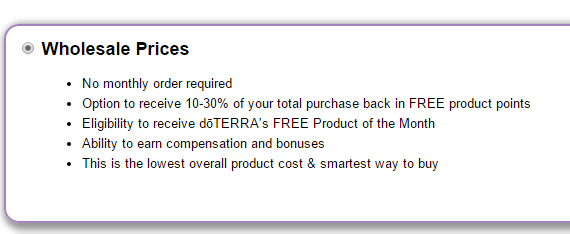 Follow prompts from theredoTerra asks for SSN in case the person becomes  a builder.  They will receive a 1099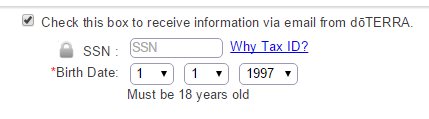 When asked for Enroller ID, this is you.  Type in your id number and click verify idSponsor ID – is used if you are enrolling the person but you want to place them under someone elseIf this is not the case, leave this blank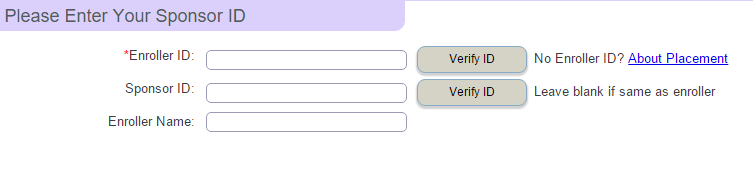 After placing initial order, click to setup the next recurring order, this will create their LRPBe sure to ask what they may want for next month if they are signing up for LRP. Show them how to login themselves and change cartAlso tell them about the monthly promotions